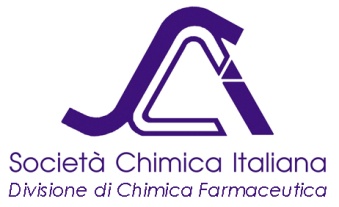 Divisione di Chimica FarmaceuticaPremio Divisione di Chimica Farmaceutica per le migliori tesi di DottoratoAnno 2017La Divisione di Chimica Farmaceutica (DCF) della Società Chimica Italiana (SCI), nello spirito di quanto dettato dal proprio Regolamento e nell’intento di riconoscere il valore dell’eccellenza scientifica dei giovani ricercatori nel campo della Chimica Farmaceutica, nelle sue varie espressioni, istituisce per l’anno 2017 due premi per le migliori tesi di Dottorato di Ricerca in discipline relative alla Chimica Farmaceutica.Ciascun premio consisterà in una pergamena, nell’iscrizione (incluso l’alloggio) al XXVI Congresso Nazionale della Società Chimica Italiana SCI 2017, e nella opportunità di illustrare i risultati ottenuti in una keynote lecture di 30 minuti.I Premi intendono riconoscere la qualità del lavoro svolto dai neo-Dottori di Ricerca, durante il periodo di tesi, in tutti i settori della Chimica Farmaceutica, dalla progettazione alle preparazioni sintetiche, estrattive e biotecnologiche, dall’analisi alla formulazione, alla tecnologia e al controllo di qualità dei medicinali e dei prodotti per la salute come definito dal Regolamento della Divisione e dalla declaratoria del Settore Scientifico Concorsuale (SSC) 03/D. La pertinenza di ciascuna candidatura sarà valutata e definita con giudizio insindacabile da parte del Consiglio Direttivo della DCF della SCI. È inoltre specificato che saranno prese in considerazione anche tesi svolte all’estero, parzialmente o completamente, purché il lavoro sia gestito nell’ambito di una Università italiana, con il titolo di Dottore di Ricerca conferito secondo le norme previste dalla legge nazionale. I requisiti ed i titoli richiesti per l’attribuzione dei Premi sono di seguito riportati:1) Le/I candidate/i non devono avere superato l’età di trenta (30) anni alla data del 31 Marzo 2017 (cioè nati/e dopo il 31 Marzo 1987).2) Le/I candidate/i devono aver superato l’esame finale di Dottorato entro il periodo compreso tra il 1° Gennaio 2016 ed il 31 Marzo 2017. L’argomento della tesi di Dottorato dovrà essere coerente con quanto specificato nella parte introduttiva del presente bando (v. sopra).3) Le/I candidate/i dovranno essere iscritti/e o aderenti alla Divisione di Chimica Farmaceutica della Società Chimica Italiana alla data del 28 Febbraio 2016.Le/I candidate/i dovranno inviare al Past-President della DCF, Prof. Girolamo Cirrincione, una lettera di candidatura contenente i dati anagrafici personali, un breve curriculum, inclusivo della lista di pubblicazioni, ed una dichiarazione d’impegno ad illustrare i risultati della ricerca con comunicazione orale durante la cerimonia di conferimento del premio. Alla lettera di candidatura dovrà inoltre essere allegata la seguente documentazione:1) Breve riassunto del lavoro svolto durante la tesi di Dottorato. Il riassunto dovrà essere presentato in formato pdf ed avere una lunghezza massima di 3 pagine formato A4, con testo in font size 11.2) Almeno una pubblicazione scientifica (o un articolo accettato per la pubblicazione, con relativa documentazione) relativa al lavoro svolto durante la tesi di Dottorato.3) Una lettera di referenza del relatore della tesi di Dottorato. Nel caso di più relatori, ciascuno di essi dovrà produrre una lettera di referenza. Le domande dovranno pervenire al Past-President della DCF, Prof. Girolamo Cirrincione, via posta elettronica, entro e non oltre il 31 MARZO 2017.all'indirizzo: girolamo.cirrincione@unipa.it. Oggetto del messaggio: BANDO TESI DOTTORATO.Le domande pervenute saranno esaminate in prima istanza dal Consiglio Direttivo della DCF, che provvederà a valutarne, a proprio insindacabile giudizio, la coerenza con i requisiti richiesti ed il contenuto della documentazione fornita (riassunto del lavoro di tesi e pubblicazione scientifica di pertinenza). A seguito di questa prima valutazione, il Consiglio Direttivo della DCF identificherà le cinque (5) migliori candidature, per le quali richiederà, alle/ai relative/i candidate/i l’invio della copia della tesi di Dottorato. Contestualmente, lo stesso Direttivo nominerà una Commissione Giudicatrice per la selezione delle migliori tesi di Dottorato a cui assegnare i due Premi in oggetto. La Commissione Giudicatrice in oggetto sarà costituita da tre Commissari, scelti tra gli esperti di settore in base anche al contenuto delle tesi da valutare. I commissari potranno essere italiani o stranieri, afferenti a strutture accademiche o non accademiche. I membri del Direttivo della DCF e i relatori delle tesi di Dottorato per le quali è stata presentata la candidatura, unitamente ad altri ricercatori appartenenti agli stessi gruppi di ricerca, non potranno far parte della Commissione Giudicatrice.La Commissione Giudicatrice comunicherà i risultati del proprio lavoro al Presidente della DCF. Il Presidente ed il Consiglio Direttivo della DCF, dopo opportuna ratifica, attribuiranno i Premi alle/ai vincitrici/vincitori, alle/ai quali sarà data comunicazione via posta elettronica entro il 10 Giugno 2017. Il Premio sarà assegnato ai/alle vincitori/vincitrici in occasione del XXVI Congresso Nazionale della Società Chimica Italiana SCI 2017.Indirizzo a cui spedire la documentazione: Prof. Girolamo Cirrincione Past-President DCF della S.C.I. Università degli Studi di PalermoDipartimento di Scienze e Tecnologie Biologiche Chimiche e Farmaceutiche (STEBICEF)Via Archirafi, 32 – 90123 PalermoFax 09123860854e-mail girolamo.cirrincione@unipa.itIl Presidente della Divisione di Chimica Farmaceutica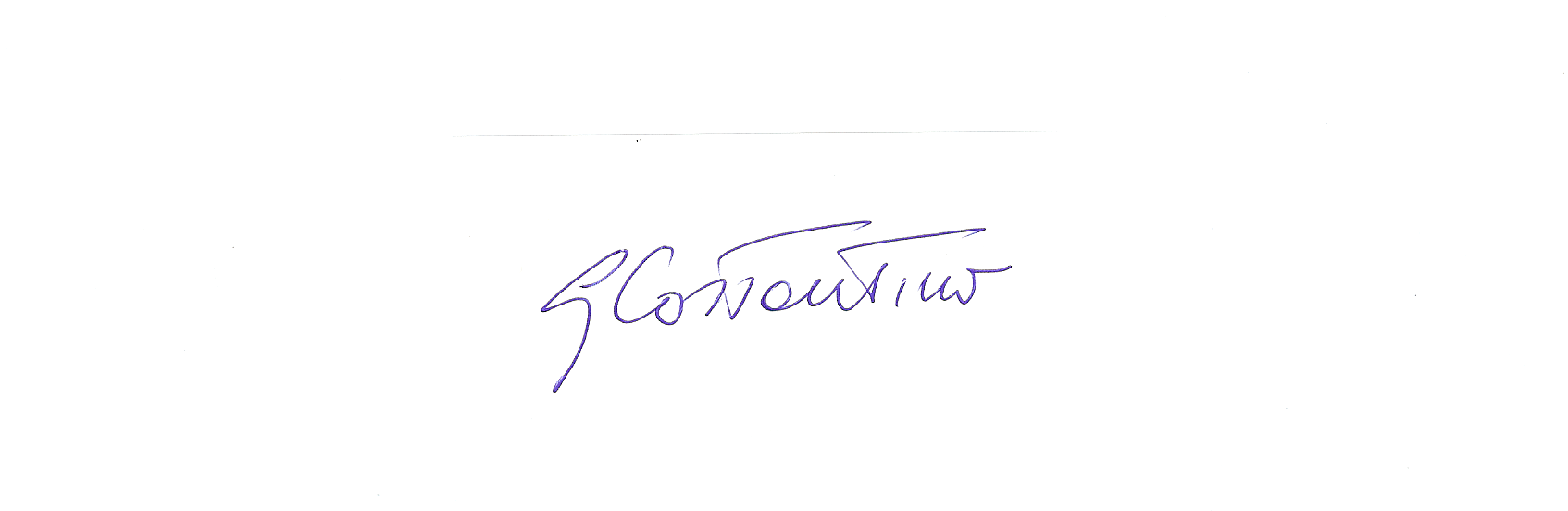 Prof Gabriele Costantino